КОМПЛЕКСНАЯ ОБРАЗОВАТЕЛЬНАЯ ПРОГРАММА 
ДОШКОЛЬНОГО ОБРАЗОВАНИЯ 
«МИР ОТКРЫТИЙ»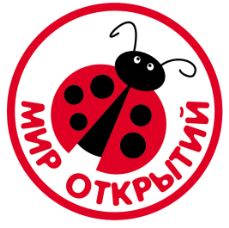 Программа «МИР ОТКРЫТИЙ» переработана в соответствии с ФГОС ДО и представлена для прохождения общественного и экспертного обсуждения на официальном сайте ФГАУ «Федеральный институт развития образования» (ФИРО).Научный руководитель Программы – д.п.н., профессор, Людмила Георгиевна Петерсон.Программа разработана под научной редакцией д.п.н. Петерсон Л.Г., д.п.н. Лыковой И.А. Ответственные редакторы Программы – к.филол.н. Бережнова О.В., к.п.н. Боякова Е.В., Абдуллина Л.Э.В авторский коллектив Программы вошли ведущие специалисты в области дошкольного образования: Бережнова О.В., Богуславская Т.Н., Буренина А.И., Васюкова Н.Е., Верховкина М.Е., Григорьева Г.Г., Касаткина Е.И., Коломийченко Л.В., Кочемасова Е.Е., Кубышева М.А., Лыкова И.А., Некрасова А.А., Обухов А.С., Петерсон Л.Г., Попова М.Н., Протасова Е.Ю., Родина Н.М., Рунова М.А., Рыжова Н.А., Савенков А.И., Тимофеева Л.Л., Тютюнникова Т.Э., Ушакова О.С., Файзуллаева Е.Д. и др.Программа задает базисное содержание дошкольного образования, обеспечивающее поддержку индивидуальности каждого ребенка, его социальное, нравственное, интеллектуальное, физическое и эстетическое развитие. Программа обеспечена полным комплектом методической литературы.Системно-деятельностный подход, положенный в основу Программы, создает условия для самоизменения и саморазвития всех участников образовательных отношений – педагогов, детей и их родителей.Основные особенности программы «МИР ОТКРЫТИЙ»«Мир открытий» – это отечественная программа, предлагающая конкретный педагогический инструментарий решения задач дошкольного образования в соответствии с запросом современного социума.«Мир открытий» – современная программа, базирующаяся на общих законах организации и развития деятельности человека.«Мир открытий» – развивающая программа, определяющая условия развивающего взаимодействия и саморазвития всех участников образовательных отношений: педагогов, детей и их родителей;«Мир открытий» – здоровьесозидающая программа, направленная на объединение образовательно-оздоровительных ресурсов семьи и дошкольного образования.«Мир открытий» – программа, обеспечивающая преемственность между дошкольным и начальным уровнями общего образования с позиций самоценности каждого возраста и непрерывности образования на протяжении всей жизни человека.«Мир открытий» – программа открытого типа, расширяющая возможности педагогов в использовании содержания, методического обеспечения, образовательных технологий с учетом реальной ситуации в дошкольной образовательной организации и особенностей развития детей.Многие разделы программы «МИР ОТКРЫТИЙ» разработаны на основе парциальных и авторских программ, прошедших многолетнюю апробацию в детских садах разных регионов России и ближнего зарубежья (Беларусь, Казахстан, Литва, Узбекистан, Украина, Эстония). В том числе:Младенческий и ранний возрастГригорьева Г.Г., Груба Г.Г., Зворыгина Е.В. и др. Программно-методический комплект «Кроха».Социально-коммуникативное развитиеКоломийченко Л.В. Программа «Дорогой света и добра» (социально-коммуникативное развитие и социальное воспитание).Тимофеева Л.Л. Программа «Формирование культуры безопасности».Познавательное развитиеЛыкова И.А. Программа «Умные пальчики» (конструирование).Петерсон Л.Г., Кочемасова Е.Е. Программа «Игралочка» (математическое развитие).Рыжова Н.А. Программа «Наш дом – природа» (экологическое образование).Речевое развитиеУшакова О.С. Программа «Развитие речи».Художественно-эстетическое развитиеБуренина А.И., Тютюнникова Т.Э. Программа «Тутти» (музыкальное воспитание).Лыкова И.А. Программа «Умелые ручки» (художественный труд).Лыкова И.А. Программа «Цветные ладошки» (изобразительное творчество).Физическое развитиеВерховкина М.Е., Коваленко В.С. и др. «К здоровой семье через детский сад» (сохранение и формирование здоровья детей и их родителей).С проектом комплексной образовательной программы дошкольного образования «Мир открытий» можно ознакомиться на сайтах:www.firo.ru – официальный сайт ФГАУ «Федеральный институт развития образования» (ФИРО);www.sch2000.ru – официальный сайт ЦСДП «Школа 2000…»;www.idcvetmir.ru – официальный сайт ИД «Цветной мир».